Smlouva o zajištění migrace dohledových nástrojů MZeSmluvní strany:Česká republika – Ministerstvo zemědělstvíse sídlem: Těšnov 65/17, 110 00 Praha 1 – Nové Město	IČO: 00020478	DIČ: CZ00020478	bankovní spojení: Česká národní banka, centrální pobočka Praha 1č. účtu: 6015-1226001/0710zastoupená: Ing. Olegem Blaško(dále jen „Objednatel“)a[DOPLNÍ ÚČASTNÍK]Zapsaná v Obchodním rejstříku pod spisovou značkou spisová značka - DOPLNÍ ÚČASTNÍK  vedenou u Krajského / Městského - DOPLNÍ ÚČASTNÍK  soudu v město - DOPLNÍ ÚČASTNÍK se sídlem: 	[DOPLNÍ ÚČASTNÍK]IČO: 	[DOPLNÍ ÚČASTNÍK]DIČ: 	[DOPLNÍ ÚČASTNÍK]Je plátcem DPH.bankovní spojení: 	[DOPLNÍ ÚČASTNÍK], č. účtu: [DOPLNÍ ÚČASTNÍK]zastoupená: 	[DOPLNÍ ÚČASTNÍK](dále jen „Poskytovatel“)(dále společně také jako „smluvní strany“)uzavřely tuto smlouvu na základě dokončeného zadávacího řízení veřejné zakázky dle ustanovení § 27 zákona č. 134/2016 Sb., o zadávání veřejných zakázek, ve znění pozdějších předpisů (dále jen „ZZVZ“) s názvem " Migrace dohledových nástrojů MZe " (dále též jako „Veřejná zakázka“), a podle ustanovení § 1746 odst. 2 a za použití § 2586 a násl. zákona č. 89/2012 Sb., občanský zákoník, ve znění pozdějších předpisů (dále jen „občanský zákoník“) (dále jen „Smlouva“)Úvodní ustanoveníObjednatel prohlašuje, že:je ústředním orgánem státní správy, jehož působnost a zásady činnosti jsou stanoveny zákonem č. 2/1969 Sb., o zřízení ministerstev a jiných ústředních orgánů státní správy České republiky, ve znění pozdějších předpisů, asplňuje veškeré podmínky a požadavky v této Smlouvě stanovené a je oprávněn tuto Smlouvu  uzavřít a řádně plnit závazky v ní obsažené.Poskytovatel prohlašuje, že: je právnickou osobou řádně založenou a existující podle českého právního řádu, resp. oprávněně podnikající fyzickou osobou způsobilou k právním jednáním, asplňuje veškeré podmínky a požadavky v této Smlouvě stanovené a je oprávněn tuto Smlouvu uzavřít a řádně plnit závazky v ní obsažené, zejména, že má nezbytná schválení jednotlivých orgánů Poskytovatele, popř. jiných subjektů a je právně způsobilý k uzavření této Smlouvy a k realizaci plnění zamýšleného touto Smlouvou, a to za podmínek dle této Smlouvy, a že osoby podepisující tuto Smlouvu jménem nebo za Poskytovatele jsou k tomuto řádně oprávněny; aPoskytovatel není v platební neschopnosti a podle nejlepšího vědomí Poskytovatele neprobíhají žádná řízení týkající se likvidace, úpadku, exekuce, prodeje podniku Poskytovatele nebo jeho části nebo jiná řízení ve smyslu zákona č. 182/2006 Sb., o úpadku a způsobech jeho řešení, ve znění pozdějších předpisů (dále jen „Insolvenční zákon“) včetně smírčího řízení, insolvenčního řízení nebo ujednání s věřiteli ve vztahu k likvidaci, exekuci, prodeji podniku nebo části podniku nebo jiné řízení o úpadku ve vztahu k Poskytovateli. Poskytovatel se zavazuje Objednatele bezodkladně informovat o hrozícím úpadku, popř. o prohlášení úpadku jeho společnosti. Podle nejlepšího vědomí Poskytovatele nebyly podniknuty žádné kroky k vynucení jakéhokoliv zajištění majetku Poskytovatele a nedošlo k žádné události, která by zakládala právo takové zajištění vynucovat; výrazem „nejlepší vědomí Poskytovatele“ se v této Smlouvě rozumí informace, které management a odpovědní pracovníci Poskytovatele mají nebo by měli mít či znát při postupu s péčí řádného hospodáře; aje na základě veškerých nezbytných úkonů, které učinil, řádně a platně oprávněn k tomu, aby uzavřel a plnil tuto Smlouvu po celé období, na které se uzavírá, a pokud tato Smlouva výslovně nestanoví jinak, nebude za tímto účelem nutný žádný souhlas, zproštění, schválení, licence, jmenování ani oprávnění či jakékoli prohlášení, oznámení o učinění podání jakékoli osobě nebo instituci, a nezakládá se tím ani nebude založeno žádné porušení ujednání či dohody, rozsudků, rozhodčích nálezů a právních předpisů, kde je Poskytovatel jednou ze stran nebo jimiž je vázán Poskytovatel či jakákoliv část jeho majetku; tato Smlouva představuje platný a právně závazný závazek Poskytovatele, který je vůči Poskytovateli vynutitelný v souladu s podmínkami této Smlouvy; Poskytoval je pojištěný na škodu způsobenou Poskytovatelem Objednateli s výší pojistného plnění minimálně 1 000 000,- Kč se spoluúčastí maximálně 10 % z částky pojistného plnění a zavazuje se udržovat platnost tohoto pojištění po celou dobu trvání Smlouvy. Poskytovatel je povinen předat Objednateli nejpozději v den uzavření Smlouvy kopii pojistné smlouvy (pojistného certifikátu) prokazující požadované pojištění. Poskytovatel je povinen předložit Objednateli kopii pojistné smlouvy (pojistného certifikátu) také kdykoliv v průběhu plnění Smlouvy, pokud o to Objednatel požádá, a to nejpozději do 5 pracovních dnů od takové žádosti Objednatele.Předmět a účel SmlouvyPředmětem plnění je jednorázová migrace monitoringu HP Operations Manager for Unix na HPE Operations manager I dle požadavků v Technické specifikaci - Příloze č.1 a zajištění kontinuálního provozu nástrojů po dobu migrace. (dále také jako „Dílo“ nebo „Služby“). Realizace předmětu plnění zahrnuje zejména:– analýzu– migraci– profylaktické činnosti - zajištění kontinuálního provozu nástrojů po celou dobu migrace - zajištění služby provozní podpory HP OMi v délce 5 měsíců za účelem odladění systému.Poskytování služeb dostupnosti produkčního prostředí 99.0% v režimu 7x24 s odezvou na tiket do 60 minut. Poskytování služeb 2. a 3. úrovně podpory v režimu 5x10, s odezvou na tiket do 60 minut.Účelem Smlouvy je,  převzetí provozu nástrojů po dobu migrace a provedení samotné migrace HP OMU na HP OMi. MZe bude po migraci provozovat aktuální a podporovanou verzi nástroje HPE OMI, který bude integrován na ostatní dohledové nástroje. Veškerý provoz dohledových agentů bude přesměrován z již nepodporovaného nástroje OMU na OMI. Dohledový nástroj OMU bude odstaven a již nebude nadále používán. Místo plnění předmětu Smlouvy, akceptace DílaDílo bude prováděno a předáno v datových centrech Objednatele, popř. v jiném objektu užívaném Objednatelem na území hl. města Prahy, nebo v sídle Poskytovatele s využitím vzdáleného přístupu, umožňuje-li to povaha poskytované služby.Akceptační procedura poskytnutého plnění zahrnuje ověření, zda poskytnuté plnění dle této Smlouvy vedlo k výsledku, ke kterému se smluvní strany zavázaly v souladu s touto Smlouvou.	3.2.1. Splňuje-li poskytnuté plnění vlastnosti určené v souladu s postupy dle této Smlouvy, Objednatel provede akceptaci příslušného plnění bez výhrad. 	3.2.3. Je-li poskytnuté plnění způsobilé sloužit svému účelu, má však ojedinělé drobné vady nebo nedodělky, které samy o sobě ani ve spojení s jinými nebrání užívání, je Objednatel oprávněn, nikoliv však povinen, příslušné plnění akceptovat s výhradou a požadovat odstranění zjištěných drobných vad a nedodělků Poskytovatelem, a to během doby stanovené Objednatelem v akceptačním protokolu. Pro vyloučení jakýchkoliv pochybností se uvádí, že v případě akceptace s výhradou není Poskytovatel oprávněn vystavit fakturu a nevzniká mu nárok na úhradu. 3.2.4. Nesplňuje-li plnění sjednané vlastnosti, popř. se Objednatel nerozhodne pro jeho akceptaci s výhradou, jak je definováno v pododstavci 3.2.3. Smlouvy, Objednatel společně s písemným sdělením svých výhrad plnění neakceptuje. 	3.2.6. Smluvní strany výslovně sjednávají, že akceptuje-li Objednatel jakékoliv plnění dle této Smlouvy bez výhrad, nebude tím dotčeno jeho právo na přiznání práv z případných zjevných vad takovéhoto plnění, i pokud je Poskytovateli bez zbytečného odkladu nenahlásil.IV.Cena předmětu Smlouvy4.1. Cena za provedení Díla dle Smlouvy je sjednána na základě dohody smluvních stran podle zákona č. 526/1990 Sb., o cenách, ve znění pozdějších předpisů, kdy:Cena za provedení Díla je sjednána ve výši:cena bez DPH: 	[DOPLNÍ ÚČASTNÍK] Kč, výše DPH (21 %): 	[DOPLNÍ ÚČASTNÍK] Kč, cena včetně DPH: 	[DOPLNÍ ÚČASTNÍK] Kč.4.2. Cena za provedení Díla uvedená v odst. 4.1 je cenou konečnou a nepřekročitelnou, která zahrnuje veškeré náklady Poskytovatele spojené s realizací předmětu Smlouvy.4.3. Cenu je možné změnit pouze v případě, že dojde v průběhu realizace Díla ke změnám daňových předpisů upravujících výši DPH. Tato změna nebude smluvními stranami považována za podstatnou změnu Smlouvy a nebude proto pořizován dodatek ke Smlouvě. Poskytovatel bude fakturovat sazbu DPH platnou v den zdanitelného plnění.4.4. Objednatel neposkytuje zálohy.V.Platební podmínky5.1.	Úhrada ceny za provedení Díla bude provedena po jeho dokončení a akceptaci Objednatelem. Faktura bude mít povahu daňového dokladu (dále jen „faktura“). Faktura bude Objednateli zaslána do 10 kalendářních dnů po schválení příslušného akceptačního protokolu ve stavu „akceptováno bez výhrad“. Oboustranně schválený (podepsaný) akceptační protokol ve stavu „akceptováno bez výhrad“ je podkladem pro vystavení faktury..5.2.	Faktura musí obsahovat všechny náležitosti dle platných právních předpisů, a to zejména náležitosti uvedené v § 435 občanského zákoníku a náležitosti dle § 29 zákona č. 235/2004 Sb., o dani z přidané hodnoty, ve znění pozdějších předpisů, a číslo této Smlouvy (DMS). Faktura musí být vystavena ve prospěch bankovního účtu uvedeného v záhlaví Smlouvy. Je-li Poskytovatel plátcem DPH, musí se jednat o bankovní účet zveřejněný způsobem umožňující dálkový přístup dle zákona č. 235/2004 Sb., o dani z přidané hodnoty, ve znění pozdějších předpisů. Přílohou faktury bude i kopie potvrzeného akceptačního protokolu ve stavu „akceptováno bez výhrad“.5.3.	Splatnost řádně vystavené faktury činí 30 dnů ode dne jejího doručení Objednateli. Za den splnění platební povinnosti se považuje den odepsání fakturované částky z bankovního účtu Objednatele na bankovní účet Poskytovatele.5.4.	Fakturu Poskytovatel Objednateli doručí písemně, buď v listinné podobě na adresu: [X] nebo v elektronické podobě. Objednatel upřednostňuje zaslání elektronické faktury včetně elektronického akceptačního protokolu Poskytovatelem  do datové schránky Objednatele ID DS: yphaax8 nebo na mailovou adresu podatelna@mze.cz, ve strukturovaných formátech dle Evropské směrnice 2014/55/EU nebo ve formátu ISDOC 5.2 a vyšším. Elektronická faktura musí obsahovat jméno odpovědné osoby pro věcná jednání Objednatele uvedené v odst. 7.4. této Smlouvy, nesdělí-li Objednatel Poskytovateli jinou kontaktní osobu. Případná změna emailové adresy pro zasílání faktur je vůči Poskytovateli účinná jejím písemným oznámením ze strany Objednatele, k této změně Smlouvy není vyžadován písemný dodatek ke Smlouvě.5.5.	Objednatel má právo fakturu před uplynutím lhůty její splatnosti bez zaplacení vrátit, aniž by došlo k prodlení s její úhradou, nesplňuje-li požadované náležitosti. Poskytovatel je povinen podle povahy nesprávnosti fakturu opravit. Nová lhůta splatnosti v délce 30 dnů počne plynout ode dne doručení opravené faktury Objednateli.5.6.	Platba bude provedena výhradně v české měně a rovněž všechny cenové údaje budou uvedeny v této měně.VI.Termín dodání6.1.	Dílo bude dokončeno a předáno Objednateli nejpozději do 11 měsíců od nabytí účinnosti Smlouvy. VII.Další povinnosti smluvních stranObjednatel se zavazuje vytvořit pro Poskytovatele nezbytné podmínky pro provedení Díla, předat mu nezbytné podklady a poskytovat součinnost nezbytnou pro plnění předmětu Smlouvy. Objednatel se zavazuje umožnit Poskytovateli přístup k vlastnímu HW a SW v rozsahu nezbytném pro řádné plnění předmětu Smlouvy a vyčlenit mu k součinnosti své zaměstnance v počtu nezbytném pro plnění předmětu Smlouvy. Smluvní strany se zavazují komunikovat prostřednictvím svých odpovědných osob. Smluvní strany stanovují tyto odpovědné osoby: Objednatel: osoba pro věcná jednání je:  Aleš Prošek  osoba oprávněná k odsouhlasení akceptačního protokolu je:  Aleš Prošek Poskytovatel: osoba pro věcná jednání je: [DOPLNÍ UCHAZEČ]osoba oprávněná k odsouhlasení Akceptačního protokolu je: [DOPLNÍ UCHAZEČ]Případná změna odpovědných osob je vůči druhé smluvní straně účinná okamžikem, kdy o ní byla písemně vyrozuměna. Tyto změny nejsou důvodem k sepsání dodatku k této Smlouvě.Poskytovatel stanovuje pro provedení Díla, aby alespoň jeden člen týmu byl certifikovaný na Micro Focus Operation Manager v.10 na stupni ASP se znalostí českého nebo slovenského jazyka (dále jen „Osoby s certifikací“). Poskytovatel stanovuje jako Osoby s certifikací: [jméno, email, telefon] DOPLNÍ UCHAZEČVýše uvedená osoba s certifikací se musí aktivně podílet na realizaci Díla a certifikát musí být platný po celou dobu realizace.Smluvní strany prohlašují, že Poskytovatel k prokázání požadované certifikace dle odst. 7.5. této Smlouvy předložil Objednateli před podpisem Smlouvy příslušné certifikáty.V případě změny kterékoliv Osoby s certifikací, nebo pokud kterákoliv Osoba s certifikací přestane splňovat požadavek certifikace Micro Focus Operation Manager v. 10 na stupni ASP, je Poskytovatel povinen Objednateli neprodleně, nejpozději však do 5 pracovních dní ode dne změny Osoby s certifikací, písemně oznámit novou Osobu s certifikací, včetně předložení příslušného certifikátu této osoby k prokázání požadované certifikace. Tato změna není důvodem k sepsání dodatku k této Smlouvě.Poskytovatel se zavazuje, že správu systémů Objednatele bude provádět výhradně prostřednictvím řešení pro správu privilegovaných přístupů (dále jen „PIM“). Přístup Poskytovatele ke spravovaným systémům Objednatele mimo PIM je možný pouze a jen v případě, kdy bude tento přístup schválen Objednatelem. Poskytovatel bere na vědomí, že veškeré přístupy k systémům Objednavatele jsou monitorovány.Poskytovatel se zavazuje, že veškeré účty včetně hesel, které vytvoří nebo budou vytvořeny v rámci jím dodávané Služby či řešení, budou evidovány v nástroji PIM. U takto evidovaných účtů bude nastaveno jejich řízení nástrojem PIM, pokud to bude technicky na straně nástroje PIM a systémů Objednatele používající tento účet možné. Pokud to technicky možné nebude, bude soulad účtů s bezpečnostní směrnicí a udržování aktuálních hesel v PIM řešení zajišťovat Objednatel. Pro automatické řízení účtů nástrojem PIM, k zajištění přístupu Poskytovatele ke spravovaným systémům, a pro zajištění možnosti auditního a nouzového přístupu Objednatele a Poskytovatele, Poskytovatel zajistí vytvoření technických a systémových účtů na spravovaných systémech dle požadavků Objednatele.Rámec využiti nástroje PIM v podobě aplikaci použitých pro správu prostředí Objednavatele, metod přístupu ke spravovaným systémům a metod autentizace je Objednatelem definován v Interní dokumentaci. Poskytovatel se zavazuje, že bude veškeré činnosti vykonávat v souladu s touto Interní dokumentací.Poskytovatel je v průběhu poskytování Služeb povinen postupovat v souladu s interními dokumenty Objednatele, které upravují poskytování Služeb a které tvoří součást Zadávací dokumentace (dále jen „Interní dokumentace“). Podpisem této Smlouvy Poskytovatel prohlašuje, že se s touto Interní dokumentací seznámil, a dále bere na vědomí, že Interní dokumentace může být jednostranně měněna nebo rozšířená Objednatelem o další dokumenty, přičemž každá změna je pro Poskytovatele závazná za podmínek, že Objednatel předloží takový dokument Poskytovateli, který bez zbytečného odkladu po seznámení s dokumentem sdělí, zda má vůči novému a předem neodsouhlasenému dokumentu či jeho části jakékoli výhrady. Poskytovatel je oprávněn vznést výhrady pouze k části dokumentu, která se bezprostředně týká plnění závazků ze Smlouvy. Nesdělí-li Poskytovatel své výhrady do 5 pracovních dnů od seznámení se s dokumentem nebo od okamžiku, kdy měl možnost se s dokumentem prokazatelně seznámit, podle toho, co uplyne dřív, pak se má za to, že dokument či jeho aktualizaci plně akceptuje. Vznese-li Poskytovatel své výhrady ve lhůtě stanovené v rámci předchozí věty, zavazují se smluvní strany v dobré víře jednat o vypořádání výhrad Poskytovatele a schválení pravidel závazných pro smluvní strany. Do doby schválení změny dokumentu Poskytovatelem platí původní dokument, pokud takový existuje. Výše uvedená pravidla týkající se změny dokumentace se uplatní za předpokladu, že předmětné změny nemají za následek změnu ustanovení této Smlouvy. Poskytovatel je povinen písemně oznámit Objednateli změnu údajů o Poskytovateli uvedených v záhlaví Smlouvy, změnu odpovědných osob Poskytovatele uvedených v odst. 7.3  této Smlouvy a jakékoliv změny týkající se registrace Poskytovatele jako plátce DPH, a to nejpozději do 5 pracovních dnů od uskutečnění takové změny. Poskytovatel se zavazuje, že zajistí po celou dobu plnění veřejné zakázkya)	plnění veškerých povinností vyplývající z právních předpisů České republiky, zejména pak z předpisů pracovněprávních, předpisů z oblasti zaměstnanosti a bezpečnosti a ochrany zdraví při práci, legálního zaměstnávání, spravedlivého odměňování, a to vůči všem osobám, které se na plnění veřejné zakázky podílejí; k plnění těchto povinností zaváže Poskytovatel i své poddodavatele,b)         sjednání a dodržování nediskriminačních smluvních podmínek se svými poddodavateli, zejména srovnatelné úrovně splatnosti faktur a srovnatelné výše shodných smluvních pokut s podmínkami této Smlouvy, včetně poskytování řádných plateb za provedené práce těmto svým poddodavatelům.Práva k předmětu SmlouvyPoskytovatel zabezpečí, že Dílo nebude zatíženo právy třetích osob, ze kterých by pro Objednatele vyplynuly jakékoliv další finanční nebo jiné nároky ve prospěch třetích osob. V opačném případě Poskytovatel ponese veškeré náklady, které v důsledku toho Objednateli vzniknou.Vzhledem k tomu, že součástí Díla je i plnění, které může naplňovat znaky autorského díla (dále jen „autorské dílo“) ve smyslu zákona č. 121/2000 Sb., o právu autorském, o právech souvisejících s právem autorským a o změně některých zákonů, ve znění pozdějších předpisů (dále jen „AZ“), je Objednatel oprávněn veškeré součásti Díla užívat bez omezení a v souvislosti s tím se stanovuje následující: Poskytovatel poskytuje Objednateli (nabyvateli licence) oprávnění ke všem v úvahu přicházejícím způsobům užití autorského díla a bez jakéhokoliv omezení, a to zejména pokud jde o územní, časový nebo množstevní rozsah užití.Smluvní strany se výslovně dohodly, že cena za poskytnutí této licence je již zahrnuta v ceně dle odst. 4.1 této Smlouvy. Poskytovatel poskytuje licenci Objednateli (nabyvateli licence) jako výhradní, kdy se zavazuje neposkytnout licenci třetí osobě a autorské dílo sám neužít.Objednatel (nabyvatel licence) není povinen licenci využít.Objednatel (nabyvatel licence) je oprávněn práva tvořící součást licence zcela nebo zčásti jako podlicenci bez dalšího poskytnou třetí osobě neomezeně.Objednatel (nabyvatel licence), stejně jako nabyvatel podlicence, je oprávněn bez dalšího upravit či jinak měnit autorské dílo, jeho název nebo označení autorů, stejně jako spojit autorské dílo s jiným dílem nebo zařadit autorské dílo do díla souborného, a to přímo nebo prostřednictvím třetích osob.Smluvní strany se výslovně dohodly, že vylučují § 2364, § 2370 a § 2378 občanského zákoníku.Práva z vadného plnění a záruka za jakost Poskytovatel přebírá závazek a odpovědnost za vady Díla, jež budou existovat v době předání Objednateli a dále za vady, které se na Díle vyskytnou v průběhu záruční doby. Poskytovatel v souvislosti s odpovědností za vady Díla poskytuje Objednateli níže specifikovanou záruku.Poskytovatel poskytuje Objednateli ve smyslu § 2619 občanského zákoníku záruku za jakost v délce 12 (slovy: dvanácti) měsíců na to, že předané Dílo bude mít vlastnosti stanovené Smlouvou, budou plně funkční a způsobilé pro použití ke smluvenému účelu, budou odpovídat požadavkům uvedeným ve Smlouvě a budou bez jakýchkoliv nedodělků či vad. Záruční doba počíná běžet písemným potvrzením dokončeného Díla dle odst. 3.2. Smlouvy ve stavu „akceptováno bez výhrad“.Poskytovatel odpovídá za jakoukoliv vadu Díla, jež se vyskytne v době trvání záruky, pokud není způsobena zaviněním Objednatele z důvodu porušení jeho povinností. Záruční doba neběží po dobu, po kterou Objednatel nemůže užívat Dílo pro vady, za které odpovídá Poskytovatel.Jakoukoliv vadu Díla, která vznikne v záruční době, je Poskytovatel povinen odstranit na své náklady ve lhůtě 3 pracovních dnů ode dne nahlášení vady.Odpovědnost za škodu, SankceSmluvní strany se zavazují k vyvinutí maximálního úsilí k předcházení škodám a k minimalizaci vzniklých škod. Smluvní strany nesou odpovědnost za škodu dle platných právních předpisů a Smlouvy. Žádná ze smluvních stran není odpovědná za škodu vzniklou porušením povinnosti ze Smlouvy, prokáže-li, že jí ve splnění povinnosti ze Smlouvy dočasně nebo trvale zabránila mimořádná, nepředvídatelná a nepřekonatelná překážka vzniklá nezávisle na její vůli. Překážka vzniklá ze škůdcových osobních poměrů nebo vzniklá až v době, kdy byl škůdce s plněním povinnosti ze Smlouvy v prodlení, ani překážka, kterou byl škůdce podle Smlouvy povinen překonat, ho však povinnosti k náhradě nezprostí. Smluvní strany se zavazují upozornit druhou smluvní stranu bez zbytečného odkladu na vzniklé překážky bránící řádnému plnění Smlouvy a dále se zavazují k vyvinutí maximálního úsilí k jejich odvrácení a překonání. Škoda se hradí v penězích, nebo, je-li to možné nebo účelné, uvedením do předešlého stavu podle volby poškozené smluvní strany v konkrétním případě.V případě prodlení kterékoliv smluvní strany se zaplacením peněžité částky, má oprávněná smluvní strana právo na zaplacení úroku z prodlení ve výši stanovené nařízením vlády č. 351/2013 Sb., kterým se určuje výše úroků z prodlení a nákladů spojených s uplatněním pohledávky, určuje odměna likvidátora, likvidačního správce a člena orgánu právnické osoby jmenovaného soudem a upravují některé otázky Obchodního věstníku, veřejných rejstříků právnických a fyzických osob a evidence svěřeneckých fondů a evidence údajů o skutečných majitelích, ve znění pozdějších předpisů.V případě prodlení Poskytovatele s provedením Díla v požadované lhůtě dle pododst. 6.1. Smlouvy je Objednatel oprávněn požadovat po Poskytovateli zaplacení smluvní pokuty ve výši 2 000,- Kč za každý byť i započatý den prodlení.V případě prodlení s plněním povinnosti Poskytovatele oznámit ve lhůtě dle odst. 7.7. Smlouvy změnu Osoby s certifikací či předložit příslušný certifikát dle odst. 7.7. Smlouvy je Objednatel oprávněn požadovat zaplacení smluvní pokuty ve výši 3 000,- Kč za každý byť i započatý den prodlení.V případě prodlení Poskytovatele s odstraněním vady Díla ve lhůtě dle odst. 9.4 Smlouvy je Objednatel oprávněn požadovat po Poskytovateli zaplacení smluvní pokuty ve výši 2 000,- Kč za každý byť i započatý den prodlení.V případě porušení povinností uložených Poskytovateli článkem 11 je Poskytovatel povinen zaplatit Objednateli smluvní pokutu ve výši 100.000 Kč za každý jednotlivý případ porušení.V případě porušení jiné povinnosti dle této Smlouvy Poskytovatelem, je Objednatel oprávněn požadovat zaplacení smluvní pokuty ve výši 2 000,- Kč za každý i započatý den prodlení Poskytovatele se splněním povinnosti (počítáno od marného uplynutí přiměřené dodatečné lhůty uvedené v písemné výzvě Objednatele ke splnění povinnosti), pokud Poskytovatel nezjedná nápravu ani v dodatečné přiměřené lhůtě, kterou mu k tomu Objednatel poskytne v písemné výzvě ke splnění povinnosti.Smluvní pokutu lze uložit opakovaně, a to za každý jednotlivý případ. Smluvní pokutu uhradí Poskytovatel na bankovní účet Objednatele ve lhůtě splatnosti 30 dnů od doručení výzvy k jejímu zaplacení.Zaplacením smluvní pokuty není dotčeno splnění povinnosti, která je prostřednictvím smluvní pokuty utvrzena.Zaplacením smluvní pokuty není dotčeno právo smluvních stran na úhradu způsobené újmy vzniklé v souvislosti s porušením Smlouvy, za které byla smluvní pokuta zaplacena. Zaplacená smluvní pokuta se nezapočítává do případné náhrady újmy. Případná újma bude hrazena v penězích, je-li to dobře možné a žádá-li to poškozený, hradí se škoda uvedením do předešlého stavu.Jakékoliv omezování výše případných sankcí ze strany Poskytovatele se nepřipouští. Poskytovatel odpovídá za veškerou újmu způsobenou Objednateli porušením Smlouvy v plné výši. Náhrada újmy se řídí ustanoveními občanského zákoníku.Důvěrnost informacíPoskytovatel prohlašuje, že žádná část jeho plnění dle této Smlouvy nepředstavuje jeho obchodní tajemství.Obě smluvní strany se zavazují, že zachovají jako důvěrné informace týkající se vlastní spolupráce a vnitřních záležitostí smluvních stran a předmětu Smlouvy. Smluvní strany se zavazují zachovávat o těchto skutečnostech mlčenlivost. V souvislosti s plněním Smlouvy se Poskytovatel zavazuje zachovávat mlčenlivost o všech skutečnostech, o kterých se dozví, a to i po ukončení Smlouvy.   Bez ohledu na ostatní ustanovení této Smlouvy, s ohledem na potenciální zranitelnost Objednatele, se povinnost mlčenlivosti podle tohoto článku XI. vztahuje výlučně na Poskytovatele.Smluvní strany se zavazují, že neuvolní třetí osobě důvěrné informace druhé strany bez jejího souhlasu, a to v jakékoliv formě, a že podniknou všechny nezbytné kroky k zabezpečení těchto informací.Poskytovatel je povinen svého případného poddodavatele zavázat povinností mlčenlivosti a respektováním práv Objednatele nejméně ve stejném rozsahu, v jakém je v tomto závazkovém vztahu zavázán sám.Povinnost zachovávat mlčenlivost dle Smlouvy se nevztahuje na informace:smluvní strana prokáže, že je tato informace veřejně dostupná, aniž by tuto dostupnost způsobila sama smluvní strana;smluvní strana prokáže, že měla tuto informaci k dispozici ještě před datem zpřístupnění druhou stranou, a že ji nenabyla v rozporu se zákonem;smluvní strana obdrží od zpřístupňující strany písemný souhlas zpřístupňovat danou informaci;je zpřístupnění informace vyžadováno zákonem nebo závazným rozhodnutím příslušného orgánu státní správy či samosprávy;auditor provádí u některé ze smluvních stran audit na základě oprávnění vyplývajícího z příslušných právních předpisů.Závazek mlčenlivosti není časově omezen. Povinnost zachovávat mlčenlivost o důvěrných informacích trvá i po ukončení spolupráce, popř. po ukončení účinnosti Smlouvy.Poskytovatel se rovněž zavazuje pro případ, že se v rámci plnění předmětu Smlouvy dostane do kontaktu s osobními údaji, že je bude ochraňovat a nakládat s nimi plně v souladu s příslušnými právními předpisy, a to i po ukončení plnění Smlouvy.Povinnost poskytovat informace podle zákona č. 106/1999 Sb., o svobodném přístupu k informacím, ve znění pozdějších předpisů, není tímto článkem dotčena.Pokud se Poskytovatel kdykoliv v průběhu realizace Smlouvy nebo po jejím ukončení seznámí s osobními údaji, platí povinnost mlčenlivosti také pro osobní údaje včetně zákazu předávat osobní údaje třetí osobě. V případě, že Poskytovatel zjistí, že bude osobní údaje jakýmkoliv způsobem zpracovávat, je o této skutečnosti povinen neprodleně informovat Objednatele a uzavřít s ním zpracovatelskou smlouvu v souladu s nařízením Evropského parlamentu a Rady (EU) 2016/679 ze dne 27. dubna 2016 o ochraně fyzických osob v souvislosti se zpracováním osobních údajů a o volném pohybu těchto údajů a o zrušení směrnice 95/46/ES (obecné nařízení o ochraně osobních údajů; GDPR) a dále postupovat v souladu s uvedeným nařízením a zákonem č. 110/2019 Sb., o zpracování osobních údajů.Za prokázané porušení ustanovení v tomto článku Poskytovatelem má Objednatel právo požadovat náhradu takto vzniklé újmy.Trvání SmlouvySmlouva se uzavírá na dobu 11 měsíců ode dne nabytí účinnosti Smlouvy nebo do splnění předmětu Smlouvy, podle toho, která ze skutečností nastane dříve. Smlouvu lze ukončit písemnou dohodou smluvních stran.Každá ze smluvních stran má právo bez jakýchkoliv sankcí vůči její osobě odstoupit od Smlouvy dojde-li druhou smluvní stranou k porušení Smlouvy podstatným způsobem ve smyslu § 2002 a násl. občanského zákoníku.  Za porušení Smlouvy podstatným způsobem ze strany Poskytovatele se považuje zejména:porušení povinnosti Poskytovatele oznámit změnu Osoby s certifikací či předložit příslušný certifikát dle čl. VII odst. 7.7. Smlouvy, pokud Poskytovatel nezjedná nápravu ani v dodatečné přiměřené lhůtě, kterou mu k tomu Objednatel poskytne v písemné výzvě ke splnění povinnosti, ledaže je Poskytovatel v prodlení s oznámením změny déle jak 40 dní, v takovém případě má Objednatel právo odstoupit od Smlouvy bez dodatečného vyzvání. Pro vyloučení pochybností se stanovuje, že přiměřenou lhůtou je 10 pracovních dní,změna poddodavatele v rozporu s odst. 14.4 Smlouvy,porušení povinnosti Poskytovatele k ochraně důvěrných informací či povinnosti týkající se nakládání s osobními údaji.Za porušení Smlouvy podstatným způsobem ze strany Objednatele se považuje zejménaprodlení Objednatele s úhradou faktury delší než 30 kalendářních dnů, nezjedná-li nápravu ani v dodatečné přiměřené lhůtě, kterou mu k tomu Poskytovatel poskytne v písemné výzvě ke splnění povinnosti;Objednatel je dále mimo jiné oprávněn bez jakýchkoliv sankcí vůči jeho osobě od Smlouvy odstoupit v případech, že:Poskytovatel vstoupí do likvidace, neboPoskytovatel sám podá dlužnický návrh na zahájení insolvenčního řízení, nebobude zahájeno insolvenční řízení s Poskytovatelem, nebbude vydáno rozhodnutí o úpadku Poskytovatele, neboje proti Poskytovateli zahájeno trestní stíhání.V případě, že se Objednateli s ohledem na financování ze státního rozpočtu nepodaří zajistit finanční prostředky na realizaci předmětu Smlouvy, má Objednatel právo jednostranně odstoupit od Smlouvy, a to bez nároku na náhradu újmy nebo ušlého zisku pro kteroukoliv smluvní stranu. Objednatel je povinen informovat Poskytovatele o takové skutečnosti ještě před započetím poskytování plnění dle Smlouvy.Odstoupení od Smlouvy musí být písemné, jinak je neplatné. Odstoupení je účinné ode dne, kdy bude doručeno druhé smluvní straně.Ukončením Smlouvy, nejsou dotčena ustanovení týkající se nároků z odpovědnosti za vady a ze záruky za jakost, nároků z odpovědnosti za škodu a nároků ze smluvních pokut, ustanovení o ochraně důvěrných informací a mlčenlivosti, ani další ustanovení o právech a povinnostech, z jejichž povahy vyplývá, že mají trvat i po ukončení Smlouvy.Uveřejňování informacíPoskytovatel svým podpisem níže potvrzuje, že souhlasí s tím, aby obraz Smlouvy včetně jejích příloh a případných dodatků a metadata k této Smlouvě byla uveřejněna v registru smluv v souladu se zákonem č. 340/2015 Sb., o zvláštních podmínkách účinnosti některých smluv, uveřejňování těchto smluv a o registru smluv (zákon o registru smluv), ve znění pozdějších předpisů. Smluvní strany se dohodly, že podklady pro uveřejnění v registru smluv odešle za účelem jejich uveřejnění správci registru smluv Objednatel; tím není dotčeno právo Poskytovatele k jejich odeslání. Z důvodu uveřejnění Smlouvy v registru smluv tato Smlouva již nepodléhá povinnosti uveřejnění na profilu zadavatele (Objednatele) s odkazem na ustanovení § 219 odst. 1 písm. d) ZZVZ.Poskytovatel bere na vědomí, že Objednatel může uveřejnit na jeho profilu zadavatele výši skutečně uhrazené ceny za plnění Smlouvy.Závěrečná ustanoveníTato Smlouva nabývá platnosti dnem podpisu oprávněnými zástupci obou smluvních stran a účinnosti dnem uveřejnění Smlouvy v registru smluv. Všechny právní vztahy, které vzniknou při realizaci práv a povinností vyplývajících ze Smlouvy, se řídí právním řádem České republiky, zejména pak občanským zákoníkem.Pro rozhodování případných sporů, vzniklých ze závazkových vztahů založených touto Smlouvou, budou místně a věcně příslušné soudy České republiky. V případě, že Poskytovatel má sídlo/bydliště mimo území České republiky (spory s mezinárodním prvkem), bude věcně a místně příslušným soudem vždy soud určený podle sídla Objednatele. Poskytovatel se zavazuje nezměnit poddodavatele, prostřednictvím kterého prokazoval v zadávacím řízení kvalifikaci, bez předchozího písemného souhlasu Objednatele. Spolu s žádostí o vyslovení souhlasu Objednatele se změnou poddodavatele dle předchozí věty je Poskytovatel povinen doložit doklady prokazující splnění kvalifikace novým poddodavatelem ve stejném rozsahu, v jakém musí být prokázána v rámci zadávacího řízení dle § 83 ZZVZ.Stane-li se některé ustanovení Smlouvy neplatným, nevymahatelným nebo neúčinným, nedotýká se tato neplatnost, nevymahatelnost či neúčinnost ostatních ustanovení Smlouvy. Smluvní strany nahradí do 30 pracovních dnů od doručení výzvy druhou smluvní stranou neplatné, nevymahatelné nebo neúčinné ustanovení ustanovením platným, vymahatelným a účinným se stejným nebo obdobným obchodním a právním smyslem, případně uzavřou v tomto smyslu smlouvu novou.Smluvní strany nejsou oprávněny převést nebo postoupit práva a povinnosti vyplývajících ze Smlouvy na třetí osobu bez souhlasu druhé smluvní strany. To se netýká práv Objednatele dle čl. VIII. Smlouvy.Požadavek písemné formy dle této Smlouvy je splněn i tehdy, pokud je příslušné právní jednání učiněno elektronicky a elektronicky podepsáno.Tato Smlouva se vyhotovuje v elektronické podobě ve ve formátu (.pdf), přičemž každá ze smluvních stran  obdrží  oboustranně elektronicky podepsaný datový soubor této Smlouvy. Smluvní strany tímto prohlašují, že si Smlouvu před jejím podpisem přečetly a že ji uzavírají podle jejich pravé a svobodné vůle, určitě, vážně a srozumitelně, a na důkaz toho připojují níže své podpisy.Nedílnou součástí této Smlouvy jsou její přílohy:Příloha č. 1 – Technická specifikacePříloha č. 2 - HarmonogramPříloha č. 1Ministerstvo zemědělstvíTěšnov 65/17, Praha 1, 11000Odbor provozu informačních a komunikačních technologií 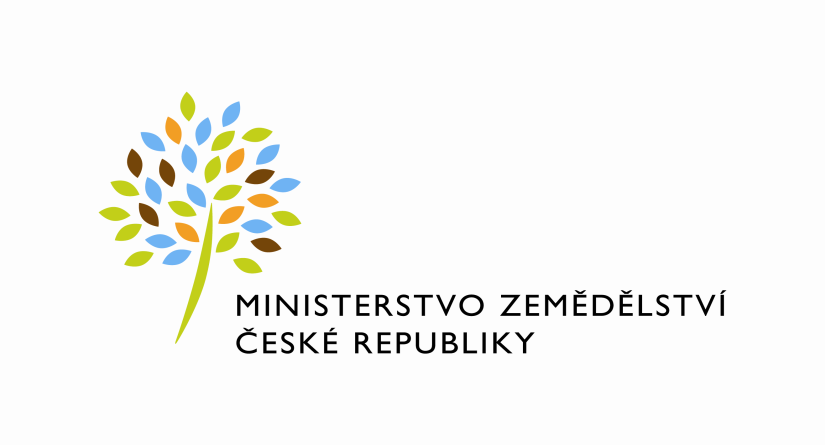 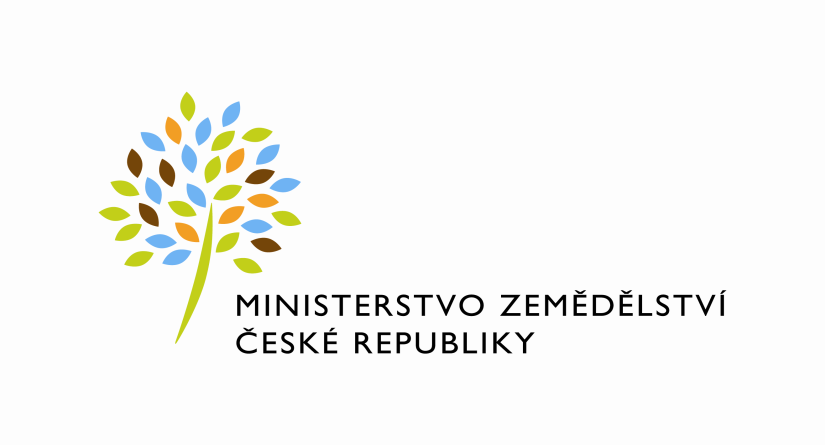 Migrace monitoringu HP Operations Manager for Unix na HPE Operations Manager iObsah1	Stručný popis aktuálního stavu	32	Požadovaný finální stav	4Stručný popis aktuálního stavuMZe provozuje HP OMU ve verzi 09.22.190, která je instalována na dvou virtuálních HP-UX serverech umístěných v datacentrech MZe jako balíček HP Serviceguardu, prostřednictvím kterého je řešena vysoká dostupnost. Součástí balíčku je i vlastní DB Oracle, kterou aplikace používá pro ukládání dat.Pro sběr dat jsou na koncových systémech instalování HP OM agenti, kteří zajišťují  monitoring operačních systémů, aplikačních serverů (WebLogic, IIS, atd.) a DB serverů. Rozsah sběru dat je závislý na rozšiřujících pluginech příslušné technologie a použitím template obsahujícího vydefinovaný rozsah sbíraných dat. Agenti dále zajišťují spouštění a sběr dat z pomocných skriptů a výsledek předávají OMU k vyhodnocení, případně je jejich výsledek zobrazen v konzoli uživatele – např. výstup příkazu „top“ v linuxu. V rámci provozu samotných agentů je jejich prací i sběr performance metrik, které následně publikují prostřednictvím HP Performace Manageru.Přístup k uživatelské konzoli OMU využívají technici a dohled provozovatele infrastruktury, technici MZe a zástupci oddělní kybernetické bezpečnosti. Práva v rámci aplikace se řídí členstvím uživatelů v příslušné skupině, kdy každý uživatel a administrátor systému má vlastní jmenný účet.Servery (agenti) jsou v systému členěni ve skupinách dle operačního systému a dále jsou filtrovány podle provozované technologie. Uživatelé mají právo na vytváření vlastních filtrů.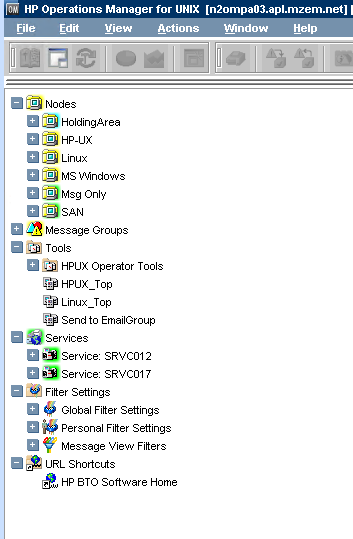 V rámci systému OMU je konfigurováni sběr SNMP dat, prostřednictvím kterého jsou sbírány události na vybraných aktivních prvcích LAN a SAN. Aktuálně MZe provozuje agenty:linux –cca 200 ks windows – cca 300 ksHP-Ux – cca 30 ksDB Oracle – 15x RAC obsahující cca 60 DB DB MSSQL – 6x cluster s cca  150 DBApache Tomcat – cca 30 ksApache Web Server – cca 60 ksMicrosoft Exchange – 6xMicrosoft SharePoint – 3x farma, kde každá čítá cca 6 serverů.MZe vlastní licence na tyto Management Packy:OMi Management Pack for InfrastructureOMi Management Pack for Oracle DatabaseOMi Management Pack for Microsoft SQL ServerOMi Management Pack for Apache TomcatOMi Management Pack for Microssoft Exchange ServerOMi Management Pack for Microsoft SharePoint ServerPožadovaný finální stavMZe má připraveno nové prostředí založené na produktu HPE Operations Manager i (HPE OMi verze 10.61, které je postavené na čtyřech (2x gateway a 2x data processor) virtuálních serverech s OS Microsoft Server 2012R2 provozovaných v rámci centrální virtualizace v datových centrech, MS SQL clusteru a předřazeného HW balanceru. HPE OMi je určeno k náhradě stávajícího provozního monitoringu zajištěného pomocí HP OMU a v rámci této migrace je požadováno provést následující:Aktualizaci HP OMi a OSNové vydefinovaní metrik pro zajištění provozního a výkonnostního monitoringu podle „best practice“ a podle zkušeností Dodavatele za využití Management Packs, které má Objednavatel zakoupenyNavržení a implementace monitoringu informací ze serverů a zařízeníNáhrada proprietárních custom skriptů za funkcionality OMi, případně úprava skriptů pro OMiVytvoření skupin podle jednotlivých prostředí a zařízeníUpgrade monitorovacích agentů a jejich zařazení pod OMiNastavení požadované úrovně šifrování mezi agentem a serverem splňující požadavky na cryptografii MZe s využitím certifikátů MZeKonfigurace zasílání notifikacíVytvoření návodů pro instalaci agenta na linux/windowsVytvoření návodu na registraci a zařazení agenta do monitorovací skupinyVytvoření návodů na výměnu certifikátůVytvoření systémové dokumentace skutečné instalace v prostředí MZe obsahující minimálně:instalace v infrastruktuře MZe (na jaké servery, jaká DB z jakého serveru atd.)komunikační matice systémugrafické schéma komuniakceseznam použitých certifikátů, jejich uložení v systému, včetně samotných certifikátů předaných v zašifrované a zaheslované podoběseznam servisních účtů, účel jejich použití, jejich umístění konfiguraci aplikačního serveru/enginu, popis konfigurace web serverupopis a umístění konfiguračních souborů aplikacepopis rozhraní a jeho využitíVytvoření provozní dokumentace obsahující minimálně:seznam pravidelně spouštěných služeb a jobů, včetně jejich umístění, popisu výstupu a kontroly správně proběhlého jobupopis spuštění a zastavení aplikaceumístění logů a způsob přístupu/kontrolyseznam pravidelně prováděných činností administrátora a jejich správný výstuppatchovací plan OS a aplikaceumístění konfiguračních souborů a konfigurací aplikace jako je napojení na DB, CODEL, LDAP, SMTP (pokud není konfigurovatelné přes web gui)Předání zdroj. kódu – pokud je součástí kód vytvářený na míru pro MZe:popis jednotlivých položek předávaného zdrojového kóduveškerý dodávaný zdrojový kód musí být řádně okomentován dle standardů daného programovacího jazyka tak, aby se v něm rychleji mohl zorientovat programátor nepodílející se na dodávce.Příprava pohledů a reportů na základě „best practice“Vytvoření instalační a systémové dokumentaceZaškolení operátorů s obsluhou nového nástroje OMiCertifikované školení na správu HP OMi pro minimálně dva operátory MZeDR - dokumentace mechanismu zálohování a obnovy dat v případě haváriePříloha č. 2Harmonogram(doplní dodavatel)Číslo smlouvy (DMS) Objednatele:Číslo smlouvy Poskytovatele:[DOPLNÍ ÚČASTNÍK]V Praze dne ______________________V ____________dne _________________Objednatel:Poskytovatel:Poskytovatel:Česká republika – Ministerstvo zemědělstvíIng. Oleg Blaško[DOPLNÍ ÚČASTNÍK][DOPLNÍ ÚČASTNÍK]ředitel odboru informačních a komunikačních technologií [DOPLNÍ ÚČASTNÍK][DOPLNÍ ÚČASTNÍK]